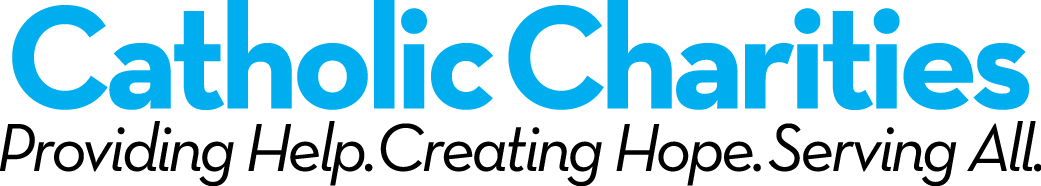 Are you looking for a Volunteer Opportunity?Catholic Charities of the Archdiocese of Indianapolis has many opportunities to Engage with those Who Are In Need and to Offer a Little Hope.Please see below the list of volunteer opportunities.Opportunities are listed by Agencies (Bloomington, Indianapolis, Tell City, St. Elizabeth/ New Albany & Terre Haute).If you are interested in volunteering for a specific agency, please contact that agency via the contact person listed below.  If you parish or school would like to include Catholic Charities as part of a volunteer immersion project, please allow several months’ notice. If you parish or school is interested in participating in a “needs drive”, please contact the designated Catholic Charities Agency to inquire what items they are in need of.   All Volunteers who will be working with minors need to complete the Safe and Sacred Program BEFORE they begin to volunteer.    The program can be accessed by following this link: https://safeandsacred-archindy.org/login/index.phpIndianapolis		A Caring Place – Adult Day ServicesKitchen Help:  Serving and clean upAvailability:  	M, T, W, Th     11:30am to 1:30pmOpportunities: 	Family FriendlyRequirements:  Must be over 18yrs of age or accompanied by an adult.For More Info:  	Amy Sczesny   		Asczesny@archindy.org		317-466-0015		http://www.archindy.org/cc/indianapolis/caringplace.html A Caring Place – Adult Day Services Participant Support:  Sit with participants during activities to provide encouragement and support. 	Availability:  Call for more detailsOpportunities: 	Family FriendlyRequirements:  Must be over 18yrs of ageFor More Info:   Amy Sczesny   		Asczesny@archindy.org		317-466-0015		http://www.archindy.org/cc/indianapolis/caringplace.html Crisis OfficeVolunteers:  Assist Clients with Food, Clothing, Intake and Data Entry 	Availability:  Monday – Thursday, mornings or afternoonsOpportunities: 	Corporate Group opportunitiesRequirements:  Must be over 18yrs of age, requires some heavy liftingFor More Info:   Stephanie Davis		317-236-1556		Or sdavis@archindy.org		http://www.archindy.org/cc/indianapolis/crisis.htmlCrisis OfficeChristmas Store Volunteers:  Sorting donations, Intake, Assisting clients with shopping. Availability:  7 days a week November and December, times vary, evening opportunitiesOpportunities: 	Corporate Group opportunitiesRequirements:  Must be over 18yrs of age, requires some heavy liftingFor More Info:   Stephanie Davis		317-236-1556		Or sdavis@archindy.org		http://www.archindy.org/cc/indianapolis/christmas.htmlHoly Family Shelter & Transitional Housing ServicesResident ServicesAvailability:  Varies, Saturday and Evening volunteer work availableRequirements:  Must be over 18yrs of ageFor More Info:   Volunteer Coordinator		317-635-7830 x19		http://www.archindy.org/cc/holyfamily/index.htmlOther Information:    Persons interested in fulfilling this position must display excellent communication skills.  Volunteers assist staff with the daily functions of the shelter. Duties may include answering telephones, assisting donors with donations, and distributing hygiene items to residents.  Resident Service Volunteers are generally scheduled 1x/week or 2x/month for two to three hour shifts. We ask for a year’s commitment for this position as there is training involved. All guest service volunteers must be 18 years or older, complete an application, and attend an orientation and tour.Holy Family Shelter & Transitional Housing ServicesMeal Servers Availability:  Varies, Saturday and Evening volunteer work availableOpportunities: 	Corporate Group opportunities, Family FriendlyRequirements:  Must be over 16yrs of ageFor More Info:   Volunteer Coordinator		317-635-7830 x19http://www.archindy.org/cc/holyfamily/index.htmlOther Information:  Lunch & Dinner Servers provide assistance during weekends and holiday meal preparation. Volunteers follow a planned menu or can donate the meal. Duties may include food preparation, serving meals to residents, and cleaning the kitchen area. Lunch & Dinner Volunteers are generally scheduled in advance and many volunteers are scheduled one meal shift per month, but we also may have opportunities for 1x meal volunteers and on various weekdays.  Lunch is at 12noon, and dinner is at 5pm daily.  Can be individual volunteer opportunity, but best for groups 2-5 persons. For safety reasons, no children under 8 years old.Holy Family Shelter & Transitional Housing ServicesDonation Organization:   Organize and sort the incoming donations.Availability:  Call for times needed, Saturday & Evening opportunitiesOpportunities: 	Corporate group and Youth group opportunities  Requirements:  Must be over 16yrs of age, requires some heavy liftingFor More Info:   Volunteer Coordinator		317-635-7830 x19		http://www.archindy.org/cc/holyfamily/index.htmlHoly Family Shelter & Transitional Housing ServicesChildren’s Services Availability:  Call for times needed, Saturday & Evening opportunitiesOpportunities: 	Corporate Group opportunities, Family Friendly Requirements:  Must be over 16yrs of ageFor More Info:   Volunteer Coordinator		317-635-7830 x19		http://www.archindy.org/cc/holyfamily/index.htmlOther Information:  Children’s Services Volunteers have many opportunities to assist Holy Family Shelter! These volunteers must be energetic and creative. Duties may include helping with children’s services on evenings and weekends when classes are being held for the parents. Other options are hosting children’s activities such as arts and crafts, movies, dance, music, etc. Children’s Services volunteers can be on an ongoing basis or a one-time event. Must complete a volunteer application and attend an orientation and tour to prepare for duty. Two adults of 18 years or older are required for children’s activities.Holy Family Shelter & Transitional Housing ServicesComputer LabAvailability:  Call for times needed, Saturday  & Evening opportunitiesRequirements:  Must be over 18yrs of age, For More Info:   Volunteer Coordinator		317-635-7830 x19		http://www.archindy.org/cc/holyfamily/index.htmlOther Information:  Volunteers need to be computer savvy! Duties include monitoring computer usage of up to four residents, assisting with navigating the internet, and building or proofreading resumes and cover letters. Computer Lab Volunteers are generally scheduled 1x/week or 2x/month for a two hour shift.Refugee & Immigrant Services Donation Room:  Sort and organize incoming donationsAvailability:  Call for more detailsOpportunities: 	Family Friendly, Corporate and Youth Group opportunitiesRequirements:  Requires some heavy liftingFor More Info:   Beth Russell		erussell@archindy.org		317-236-1592		http://www.archindy.org/cc/refugee/index.htmlRefugee & Immigrant Services Administrative HelpAvailability:  Call for more detailsRequirements:  Must be over 18yrs of ageFor More Info:   Beth Russell		erussell@archindy.org		317-236-1592		http://www.archindy.org/cc/refugee/index.htmlRefugee & Immigrant Services Teaching English or Citizenship Classes Availability:  Call for more details, Evenings and Saturdays availabilityRequirements:  For More Info:   Beth Russell		erussell@archindy.org		317-236-1592		http://www.archindy.org/cc/refugee/index.htmlRefugee & Immigrant Services Refugee Mentor Availability:  Call for more details, Evenings and Saturdays availabilityRequirements:  Involves some transportation, Family FriendlyFor More Info:   Beth Russell		erussell@archindy.org		317-236-1592		http://www.archindy.org/cc/refugee/index.htmlRSVP (Retired and Senior Volunteer Program)Age 55 and over VolunteersAvailability:  Call for more details, Evenings and Saturdays availabilityRequirements:  Involves some transportationFor More Info:   Monica Woodsworth		317-261-3378Other Information:  RSVP works with adults 55+ to help them find opportunities with Catholic Charities and other community programs. Volunteers can find multiple opportunities, deciding where, when and how often to volunteer. Participation allows us to make the value of volunteering visible on a national level. We report to the Corporation for National & Community Service, a federal program, and are able to secure federal funds for our local program.St. Elizabeth|Coleman – Pregnancy and Adoption ServicesPregnant Women Donations:  Preparing infant layettes, and sort and organize incoming donations.Availability:  Call for more detailsOpportunities: 	Family Friendly, Youth Group and Corporate Group opportunities.   Saturday opportunity 1x a month.   Requirements:  Must be over 16 years of age or accompanied by an adult.For More Info:   Priscilla Kamrath		pkamrath@SECindy.org		317-787-3412St. Elizabeth|Coleman – Pregnancy and Adoption ServicesMother and Children Donations:  Preparing incoming requests for clothingAvailability:  Call for more detailsOpportunities: 	Youth Group and Corporate Group opportunities.   Saturday opportunity 1x a month.   Requirements:  Must be over 16 years of age or accompanied by an adult.For More Info:   Priscilla Kamrath		pkamrath@SECindy.org		317-787-3412St. Elizabeth|Coleman – Pregnancy and Adoption ServicesSupport Group Parent Donations:  Preparations of requests from support group mothersAvailability:  Call for more detailsOpportunities: 	 Requirements:  Must be over 18yrs of age.   For More Info:   Priscilla Kamrath		pkamrath@SECindy.org		317-787-3412Other Information:   Adult females with families or individuals usually sign up for 1x a week or 2x a week.   Call for more details. St. Elizabeth|Coleman – Pregnancy and Adoption ServicesYard and Maintenance WorkAvailability:  Call for more details.  Saturday opportunities available 1x a month. Opportunities: 	 Family friendly, Youth and Corporate group opportunitiesRequirements:  Must be over 16yrs of age or accompanied by an adult.   Requires  some heavy lifting.For More Info:   Priscilla Kamrath		pkamrath@SECindy.org		317-787-3412St. Elizabeth|Coleman – Pregnancy and Adoption ServicesIntake of In-Kind DonationsAvailability:  Call for more details.  Saturday opportunities available 1x a month. Requirements:  Must be over 18yrs of age or accompanied by an adult.   Requires some heavy lifting.   Involves transporting items.For More Info:   Priscilla Kamrath		pkamrath@SECindy.org		317-787-3412Other Information:   In need of a person 1 to 3 times a month to assist with intake. Bloomington Becky’s Place Sorting DonationsAvailability:  Days, Evenings, & Saturdays Opportunities:  	Family Friendly, Corporate Group opportunitiesRequirements:  Must be over 18yrs of age unless accompanied by an adult volunteer, may require some heavy lifting.For More Info:   Corrina Hayes    		chayes@ccbin.org		or  Melissa Rowe 		http://www.archindy.org/cc/bloomington/beckysplace.htmlOther Information:  All Volunteers for Becky’s Place must attend a mandatory volunteer meeting.   Volunteer Meetings are held the Third Monday of Every Month at 6:30pm.   Please contact Corrina for more details.   Becky’s Place Life Skills and Resume Writing:  Instructing residents on Life Skills, and Job Application and Resume Writing skills.    Availability:  Days, Evenings, & Saturdays Opportunities: 	Corporate Group opportunitiesRequirements:  Must be over 18yrs of ageFor More Info:   Corrina Hayes    		chayes@ccbin.org		or  Melissa Rowe 		http://www.archindy.org/cc/bloomington/beckysplace.htmlOther Information:  All Volunteers for Becky’s Place must attend a mandatory volunteer meeting.   Volunteer Meetings are held the Third Monday of Every Month at 6:30pm.   Please contact Corrina for more details.   Becky’s Place Clerical Duties:  Assist Becky’s Place staff in office clerical duties. Availability:  Days, Evenings, & Saturdays Requirements:  Must be over 18yrs of ageFor More Info:   Corrina Hayes    		chayes@ccbin.org		or  Melissa Rowe 		http://www.archindy.org/cc/bloomington/beckysplace.htmlOther Information:  All Volunteers for Becky’s Place must attend a mandatory volunteer meeting.   Volunteer Meetings are held the Third Monday of Every Month at 6:30pm.   Please contact Corrina for more details.   Becky’s Place Transportation Services:  Providing transportation for residents for doctor or legal appointments. Availability:  Days, Evenings, & Saturdays Requirements:  Must be over 18yrs of age For More Info:   Corrina Hayes    		chayes@ccbin.org		or  Melissa Rowe 		http://www.archindy.org/cc/bloomington/beckysplace.htmlOther Information:  All Volunteers for Becky’s Place must attend a mandatory volunteer meeting.   Volunteer Meetings are held the Third Monday of Every Month at 6:30pm.   Please contact Corrina for more details.   St. Elizabeth/ New AlbanySt. Elizabeth Catholic Charities  CASA (Court Appointed Special Advocate) VolunteerAvailability:  Call for more information, Evening and Saturday volunteer opportunitiesRequirements:  Must be over 18yrs of age For More Info:  	Debbie Mefford		812-941-7003 		Or dmefford@stecharities.org		http://www.stecharities.org/Other Information:  CASAs provide advocacy for abused and neglected children in court.St. Elizabeth Catholic Charities  Pregnancy Support VolunteerAvailability:  Call for more information, Evening and Saturday volunteer opportunitiesRequirements:  Must be over 18yrs of age For More Info:  	Debbie Mefford		812-941-7003 		Or dmefford@stecharities.org		http://www.stecharities.org/Other Information:  Pregnancy Support Volunteers are dedicated, caring volunteers who commit to providing support, guidance, and education to pregnant mothers throughout their pregnancies, labor, and delivery.St. Elizabeth Catholic Charities  Marie’s Community Distribution Program VolunteerAvailability:  Call for more informationRequirements:  Over 18yrs of age  For More Info:  	Erin Goodlett		812-941-7009 		Or egoodlett@stecharities.org 		http://www.stecharities.org/Other Information:  Marie’s Community Distribution is ran by volunteer groups that sort and organize donations given by the community. They accept distribution requests forms from those in need and then provide them with what has been donated to us.St. Elizabeth Catholic Charities  Residential Program - MentorAvailability:  Call for more information, Evening and Saturday opportunitiesRequirements:  Over 18yrs of age  For More Info:  	Tricia Byrd812-948-0400 		Or tbyrd@stecharities.org  		http://www.stecharities.org/ Other Information:  Mentors assist postpartum moms with newborn baby care and adjustments to parenting.St. Elizabeth Catholic Charities  Administrative Office Volunteers Availability:  Call for more informationRequirements:  Over 18yrs of age, Administrative duties onlyFor More Info:  	Cathy Reid 		812-949-7305		creid@stecharities.org 		http://www.stecharities.org/ St. Elizabeth Catholic Charities  Maintenance/ Landscaping VolunteerAvailability:  Call for more informationRequirements:  Over 18yrs of age, Youth accompanied by an adultOpportunities:  Corporate and Youth Group opportunities, Family FriendlyFor More Info:  	Cathy Reid 		812-949-7305		creid@stecharities.org 		http://www.stecharities.org/ Tell CityBudget Basics Teaching Budget ClassesAvailability:  Call for more information.   Evening opportunities.Opportunities: 	Family FriendlyRequirements:  Over 18 years of age.   Attend a volunteer training class and be willing to lead or assist 4 sessions of budgeting classes for those in need.  Curriculum is developed and all necessary items are provided.                        For More Info:  	Joan Hess		812-547-0903 		Or jhess@cctcin.org 		www.cctcin.orgLifeline for Families Sorting/ Stocking Early Years Store:  Requires sorting through donated items, stocking shelves in Early Years Store, twice a year season changes.Availability:  Call for more information.   Opportunities: 	Family FriendlyRequirements:  Over 18 years of age.   For More Info:  	Joan Hess		812-547-0903 		Or jhess@cctcin.org 		www.cctcin.orgTable of BlessingsMeal Prep/ Serving Meals/ Clean up after meals.  Availability:  Every Thursday Evening.   Call for more details.    Opportunities: 	Family Friendly, Youth and Corporate group opportunities.   Evening volunteer opportunities.Requirements:  For More Info:  	Joan Hess		812-547-0903 		Or jhess@cctcin.org 		www.cctcin.orgMartin’s Cloak Food Pantry Assisting with Food Pantry Availability:  Call for more details.    Opportunities: 	Family Friendly, Youth and Corporate group opportunities.   Requires some heavy lifting.   Saturday volunteer opportunities. Requirements:  For More Info:  	Joan Hess		812-547-0903 		Or jhess@cctcin.org 		www.cctcin.orgTerre Haute Bethany House Emergency ShelterClothes Closet AssistantAvailability:  Call for more information.Requirements:  Must be over 18yrs of age.   Volunteer application, background check and completion of Protecting Children in the 21st Century are required prior to beginning any volunteer opportunities. Click the Volunteer tab on our website at www.ccthin.org  for more information.For More Info:  	Volunteer Coordinator		812-232-1447 		Or info@ccthin.org		www.ccthin.orgBethany House Emergency ShelterGroundskeeperAvailability:  Call for more informationOpportunities: 	Family Friendly, Youth Group OpportunitiesRequirements:  Must be over 16yrs of age.   Volunteer application, background check and completion of Protecting Children in the 21st Century are required prior to beginning any volunteer opportunities. Click the Volunteer tab on our website at www.ccthin.orgfor more information. For More Info:  	Volunteer Coordinator		812-232-1447 		Or info@ccthin.org		www.ccthin.orgRyves Youth Center Tutoring Availability:  Torturing takes place Monday – Friday from 2:30pm – 7pm for children ages 5-17 years of age.   Evening Volunteer Opportunities.Opportunities: 	Family Friendly, Youth Group Opportunities.Requirements:  Volunteer application, background check and completion of Protecting Children in the 21st Century are required prior to beginning any volunteer opportunities. Click the Volunteer tab on our website at www.ccthin.org for more information.For More Info:  	Volunteer Coordinator		812-232-1447 		Or info@ccthin.org		www.ccthin.orgRyves Youth Center Time for Me Mentor Program  Availability:  Call for more information. Opportunities: 	Evening volunteer opportunity. Requirements:  Over 18yrs of age.   Mentors commit to 8 hours of training and a minimum of 2 hours of meeting with a youth for a full year.  Volunteer application, background check and completion of Protecting Children in the 21st Century are required prior to beginning any volunteer opportunities. Click the Volunteer tab on our website at www.ccthin.org for more information.                           For More Info:  	Volunteer Coordinator		812-232-1447 		Or info@ccthin.orgRyves Youth Center Preschool for Homeless and At-Risk ChildrenAvailability:  Call for more information. Opportunities: 	Family Friendly, Corporate Group opportunities Requirements:  Volunteer application, background check and completion of Protecting Children in the 21st Century are required prior to beginning any volunteer opportunities. Click the Volunteer tab on our website at www.ccthin.org  for more information.                           For More Info:  	Volunteer Coordinator		812-232-1447 		Or info@ccthin.org		www.ccthin.orgRyves Youth Center Coaching Basketball for underprivileged childrenAvailability:  Call for more information.  Evening volunteer opportunities.Opportunities: 	Family FriendlyRequirements:  Must be over 18yrs of age.   Volunteer application, background check and completion of Protecting Children in the 21st Century are required prior to beginning any volunteer opportunities. Click the Volunteer tab on our website at www.ccthin.org  for more information.                           For More Info:  	Volunteer Coordinator		812-232-1447 		Or info@ccthin.org		www.ccthin.orgRyves Youth Center Data EntryAvailability:  Call for more information.  Evening volunteer opportunities.Opportunities: 	Family Friendly, Corporate group opportunities.   Requirements:  Volunteer application, background check and completion of Protecting Children in the 21st Century are required prior to beginning any volunteer opportunities. Click the Volunteer tab on our website at www.ccthin.org  for more information.                           For More Info:  	Volunteer Coordinator		812-232-1447 		Or info@ccthin.org		www.ccthin.orgOther Information:  Volunteers will answer telephone and input data for our attendance and activities. We use Microsoft Excel and Access for most needs.Christmas StoreExperienced DriversAvailability:  Call for more information.  Opportunities: 	Family Friendly, Corporate group opportunities.   Requirements:  Over 18 years of age.   Involves transporting items.   Volunteer application, background check and completion of Protecting Children in the 21st Century are required prior to beginning any volunteer opportunities. Click the Volunteer tab on our website at www.ccthin.org  for more information.                           For More Info:  	Volunteer Coordinator		812-232-1447 		Or info@ccthin.org		www.ccthin.orgChristmas StoreShopper Assistant:  Help clients make their way through the store to gather Christmas gifts for their family.   Availability:  Late November and December.  Opportunities: 	Saturday and Corporate group opportunities.    Requirements:  Over 18 years of age.   Involves transporting items.   Volunteer application, background check and completion of Protecting Children in the 21st Century are required prior to beginning any volunteer opportunities. Click the Volunteer tab on our website at www.ccthin.org  for more information.                           For More Info:  	Volunteer Coordinator		812-232-1447 		Or info@ccthin.org		www.ccthin.orgChristmas StoreSort/ Stock/ Organize/ AssembleAvailability:  Call for details. Opportunities: 	Family Friendly. Youth and Corporate group opportunities     Requirements:  Over 16 years of age.  Requires some heavy lifting.  Volunteer application, background check and completion of Protecting Children in the 21st Century are required prior to beginning any volunteer opportunities. Click the Volunteer tab on our website at www.ccthin.org  for more information.                           For More Info:  	Volunteer Coordinator		812-232-1447 		Or info@ccthin.org		www.ccthin.org